为进一步加强我县中学教师队伍建设，优化教师队伍结构，促进我县教育事业的健康可持续发展，拟面向高校招聘20名紧缺学科优秀毕业生到我县中学任教。现公告如下：一、招聘职数（20名）1、上犹中学高中岗位（10名）：物理3名、化学3名、政治1名、历史3名。2、农村初中岗位（10名）：数学3名、物理3名、生物1名、历史1名、政治1名、计算机1名。二、招聘原则1.公平、公正、公开、竞争；2.择优招聘。三、招聘条件（一）基本条件（1）品行端正，遵纪守法，热爱教育事业，具备良好的职业道德素养。服从分配，愿意在我县服务5周年以上（其中高中岗位教师7周年以上）。（2）身心健康，能胜任教育教学工作。（3）硕士研究生学历毕业生年龄在30周岁以下（即1988年12月1日以后出生），其他学历毕业生年龄在25周岁以下（即1993年12月1日以后出生）。（4）具有与报考学科相一致的教师资格证或已通过与所报岗位学科相符笔试、面试且取得笔试面试合格证，符合认定相应教师资格条件。（二）岗位条件1.高中岗位①教育部直属师范大学（北京师范大学、华东师范大学、东北师范大学、西南大学、华中师范大学、陕西师范大学）师范类毕业生及各省重点师范院校公费师范类毕业生（现场考核合格可直接签约）；②具有全日制师范类二本及以上学历应历届毕业生。以上要求专业对口。2.初中岗位①具有全日制师范类二本及以上学历应历届毕业生；②教育部直属师范大学（北京师范大学、华东师范大学、东北师范大学、西南大学、华中师范大学、陕西师范大学）师范类毕业生及各省重点师范院校公费师范类毕业生（现场考核合格可直接签约）。③上犹籍考生可放宽到全日制专科学历应历届毕业生。以上要求专业对口。（三）有以下情形之一者不具备报考资格①曾受刑事处罚的；②尚未解除党纪或政纪处分的；③涉嫌违法或违纪的；④上犹县在编在岗的公办教师（含服务期内的特岗教师、“三支一扶”支教人员）；⑤法律、法规规定其他不得招聘为事业单位工作人员等情形。四、招聘程序(一)发布招聘信息通过上犹县人民政府网、上犹新闻网、上犹教育微信公众号和委托江西师范大学、赣南师范大学等相关高校招生就业指导处发布公告。(二)组织报名1.报名每人限报一个学科岗位。视招聘计划完成情况分二批次设点：第一站设在江西师范大学，第二站设在赣南师范大学。即先在江西师范大学受理报名和考试，对符合条件的毕业生根据学科岗位按考试成绩由高到低的顺序进行签约；如未完成招聘计划，再组织符合条件的毕业生在赣南师范大学进行报名和考试，考试后择优签约。报名采取网络报名和现场审核确认相结合的方式，先扫描本公告中二维码(附件4)填写报名基本信息，再于现场审核确认时间内持有关材料到现场进行确认。具体时间及地点:（1）江西师范大学地点：大学生活动中心一楼招聘大厅现场审核确认时间：2019年12 月17日9:00—16:00（2）赣南师范大学地点：赣南师范大学人文科技中心现场审核确认时间：2019年 12月23日9:00—16:002.应交材料（所有材料均用A4纸）①《上犹县2020年招聘中学教师报名登记表》一份（请自行在上犹县人政府网等网站下载，填写相关内容，张贴照片）；②身份证原件及复印件一份；③毕业证原件及复印件一份；④相应学历报到证原件及复印件一份；⑤教师资格证原件及复印件一份；⑥上犹籍证明材料；⑦考试准考证（请自行下载附件2，填写相关内容，张贴照片）；⑧近期免冠1寸照片2张。对暂未领取毕业证、报到证、教师资格证的2020届高校毕业生，应持有统一格式（下载附件3）的由毕业高校开具的学历、专业、教师资格证及师范类专业证明原件，待毕业后再提供相关证件交县教科体局验审。2019年已通过与所报岗位学科相符笔试、面试且取得笔试面试合格证，符合认定相应教师资格条件的人员，由于时间关系暂未拿到教师资格证书，提交教师资格证考试的笔试面试合格证书或持当地教师资格认定机构开具的符合认定教师资格条件证明（即通过了申请认定教师资格的各环节考试测试）。3.本次考试实行诚信报考制度。报考人员应仔细阅读招聘资格条件，选报自己符合条件的职位。如因不符合条件被取消考试资格，后果由报考人自己承担。（三）资格审查1.资格审查由县资格审查组组织实施，对符合报名条件的人员签发《面试准考证》。未在规定的时间内提供有关材料参加资格复审的，视为自动放弃。资格审查贯穿整个招聘工作全过程，凡发现与公告范围和条件不符合或弄虚作假的，将取消其聘用资格。2.上犹籍认定方法：①本人户口关系现在上犹县达一年以上；②本人参加高考中考时户口关系在上犹；户口关系认定时间截止2019年11月30日。(四) 考试（笔试+面试）1.笔试时间及地点江西师范大学笔试时间：2019年12月18日9:00—11:00赣南师范大学笔试时间：2019年12月24日9:00—11:00笔试地点另行通知。2.笔试内容考试内容为“教育综合知识”和“学科专业知识”，考试依据《江西省中小学教师招聘考试大纲》（2016年修订版）。试卷满分为100分。3.确定入闱面试人员。笔试成绩于笔试当天下午17:00公布。根据笔试成绩从高分到低分的顺序，按1：3的比例确定入闱面试人员。若出现成绩并列情况，则一起列入面试。4.面试时间及地点江西师范大学面试时间：2019年12月19日赣南师范大学面试时间：2019年12月25日面试地点另行通知。5.面试内容所报学科（专业）中我县现行教材的内容。6.面试方法：无生模拟课堂对报考人数与招聘计划不形成竞争关系的岗位，面试成绩应达到70分以上。（五）确定拟聘体检人员。面试之后，根据笔试和面试总成绩（笔试和面试成绩各占50%）按岗位从高分到低分确定拟聘入闱体检人员；当末位入闱体检人员出现总成绩相同的情况时，按学历高者→面试成绩高者确定，若仍相同时采取末位同分者加试的方式确定。(六)组织体检1.体检时间江西师范大学：2019年12月20日赣南师范大学：2019年12月26日2.体检要求：根据考试总成绩等额确定入闱体检人员，并在指定的县级以上医院进行体检（体检费用由考生自理），体检参照《公务员录用体检通用标准（试行）》（国人部发〔2005〕1号）和人力资源和社会保障部、国家卫生计生委、国家公务员局《关于修订<公务员录用体检通用标准（试行）>及<公务员录用体检操作手册（试行）>有关内容的通知》（人社部发〔2016〕140号）等文件规定执行。体检不合格者取消聘用资格。体检标准为《江西省公务员体检办法》，体检不合格者不予聘用。未在规定时间参加体检的视为自动放弃体检资格，缺额按考试总成绩从高到低依次进行递补。3.经体检合格者，确定为拟聘人选。五、待遇1.所有受聘者均须与用人单位签订服务协议（其中高中为七周年以上，初中五周年以上），否则，视为自动放弃聘用资格，缺额不予递补。2.按规定参加社会保险；聘用人员按《事业单位人事管理条例》等规定实行试用期制度，试用期包括在聘用期内。试用期间研究生直接享受转正定级工资待遇；公费师范生享受国家相关规定的大学毕业生试用期待遇。试用期满后，经考核合格按有关规定使用聘用教师控制数办理转正定级手续；试用不合格者，予以解聘。3.全日制硕士及以上毕业生发放人才特殊津贴1000元/月；由学校提供安置过渡房（使用期5年），工作满2周年后给予5万元的一次性住房补贴。六、其他1.招聘小组按规定对拟聘人员进行政审，如有招聘条件中所列的不具备报考资格情形之一，不予聘用。2.拟聘人员名单按规定要求在上犹教育微讯公众号进行公示。3.聘用人员可于2020年春季开学到聘用学校跟班学习（享受省巡回支教人员工作待遇），历届毕业生到校之月起算聘用时间，应届毕业生统一于2020年8月前办理聘用手续。4.本次招聘未完成的职数将追加到2020年教师招聘名额。附件：1.上犹县2020年招聘中学教师报名登记表2.上犹县2020年招聘中学教师考试准考证3.学历、专业、教师资格证及师范类证明样式4.网络报名二维码附件1-3二维码▼3.学历、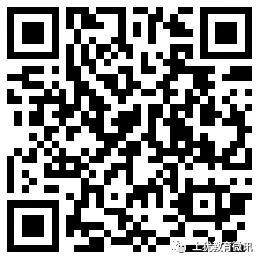 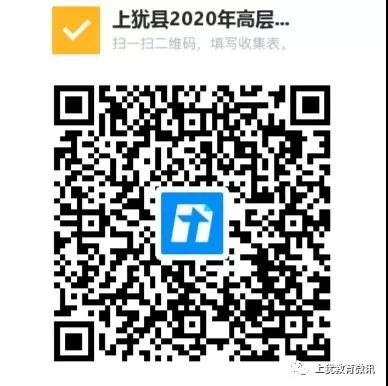 网络报名二维码▲上犹县师资招聘领导小组2019年12月11日